Dear Parents,1st grade needs your help with our Flat Stanley Project! We will be preparing for this project by reading Flat Stanley by Jeff Brown. In this book, a boy named Stanley, wakes one morning to find that a bulletin board had fallen on him and made him flat.Stanley’s “flatness” enables him to do many unusual things such as travel by mail inside an envelope. We will soon be making our own Flat Stanley’s and sending them off to have adventures of their own…Each child will send a Flat Stanley to a family friend or relative along with a letter explaining our project and a personal letter written by the child. When the person receives the letter, we ask that s/he write a letter back telling where they went with Stanley and return Stanley to us.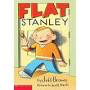 Please help your child choose a person who lives in a different state. NOT OUT OF THE COUNTRY, we had trouble getting them back in past years. I will supply the envelope, you must supply the stamps and address of that person. Please make sure to include appropriate postage and address for the destination by:  ______March 10, 2017_______When we receive the letters back from our friends and relatives, we will mark all of the different places that Stanley visited on a map and display all letters, photos and special souvenirs that Stanley brings back with him for everyone to enjoy!Dear Friend or Relative of  __________________	Greetings from 1st grade! We read the story of Flat Stanley by Jeff Brown this year. The story is about an average boy named Stanley Lambchop, who leads an ordinary life. One day however, a bulleting board falls on him and flattens him. Stanley’s life is not so ordinary anymore! The story becomes adventurous when Stanley is rolled up and mailed to California.After reading this story, we started thinking of what it would be like to mail our cut out version of our Stanley’s to friends and family all over the states, while practicing our letter writing skills.So here is where you come in… each child has sent a letter accompanied by his/her own personal Stanley, explaining what the book is about and where he or she wants you to take your Stanley. It can be anywhere from a baseball game to a library. After you go on your adventure, please send Stanley back along with a letter telling where you took him. You can even send a picture of your Stanley on his adventure! After we receive all of our letters, we will make on a map where each of our Stanley’s visited. Thank you for your help and participation on this project! We cannot wait to see where each of our Stanley’s went. Write back to us soon!				    From,                                      1st  Grade